NÉV: ............................................................... Oszt.: .................. Dátum: ..................................Adj olyan címet a feladatnak, amely tükrözi az egész feladat megoldását!		1..............................................................................................................................................	 Hogy hívták 1920 és 1929 között a Magyar Királyságtól délre megalakult államot?	1..............................................................................................................................................	 Milyen összefüggés van a négy ország között?						5.............................................................................................................................................. ...................................................................................................................................................................................................................................................................................... ........................................................................................................................................... ........................................................................................................................................... Mit jelentenek a figurák és a harckocsik képe?						5.............................................................................................................................................. ........................................................................................................................................... ........................................................................................................................................... ........................................................................................................................................... ........................................................................................................................................... 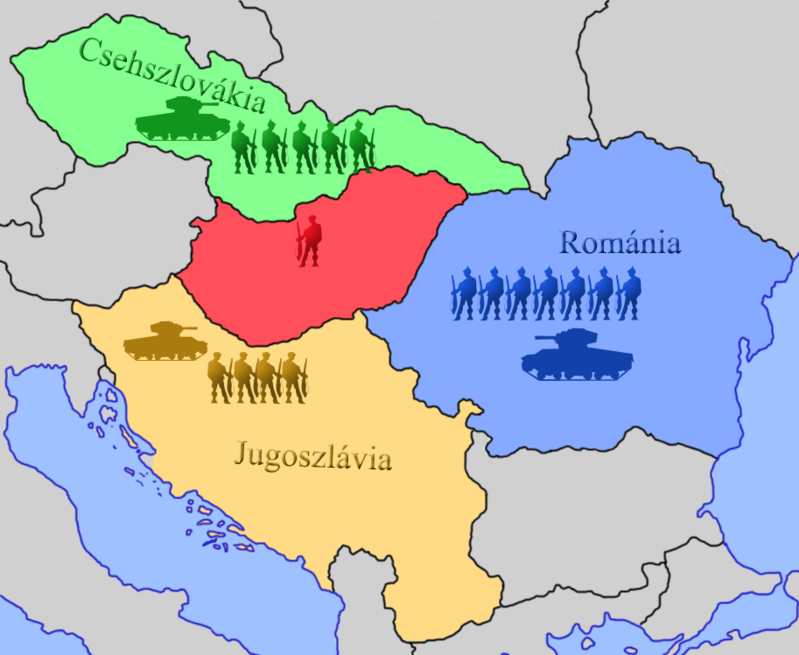 